2.3 - Teaching- Learning Process2.3.1 - Student-centric methods such as experiential learning, participative learning and problem-solving methodologies are used for enhancing learning experiences:Response:                                          Family Counseling Centre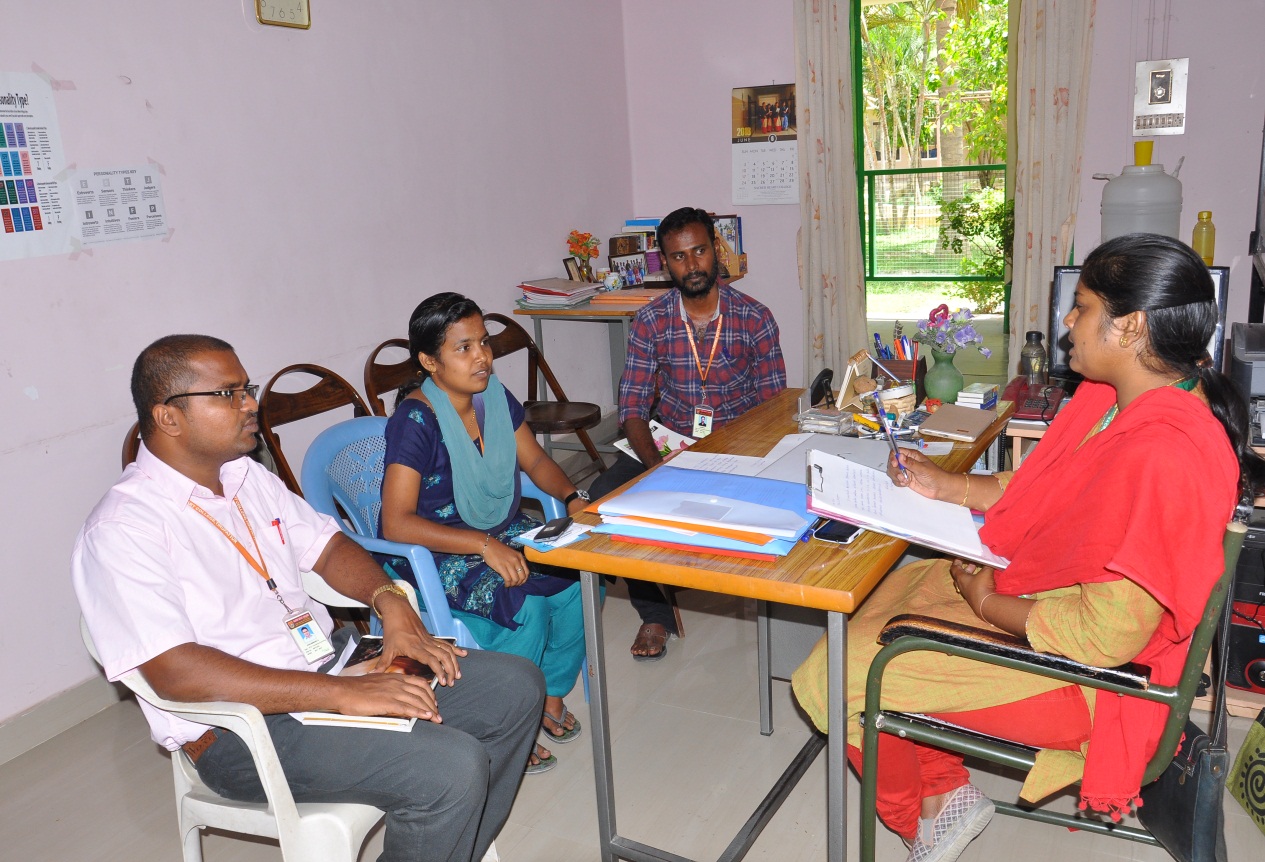 . Session for Problem Solving	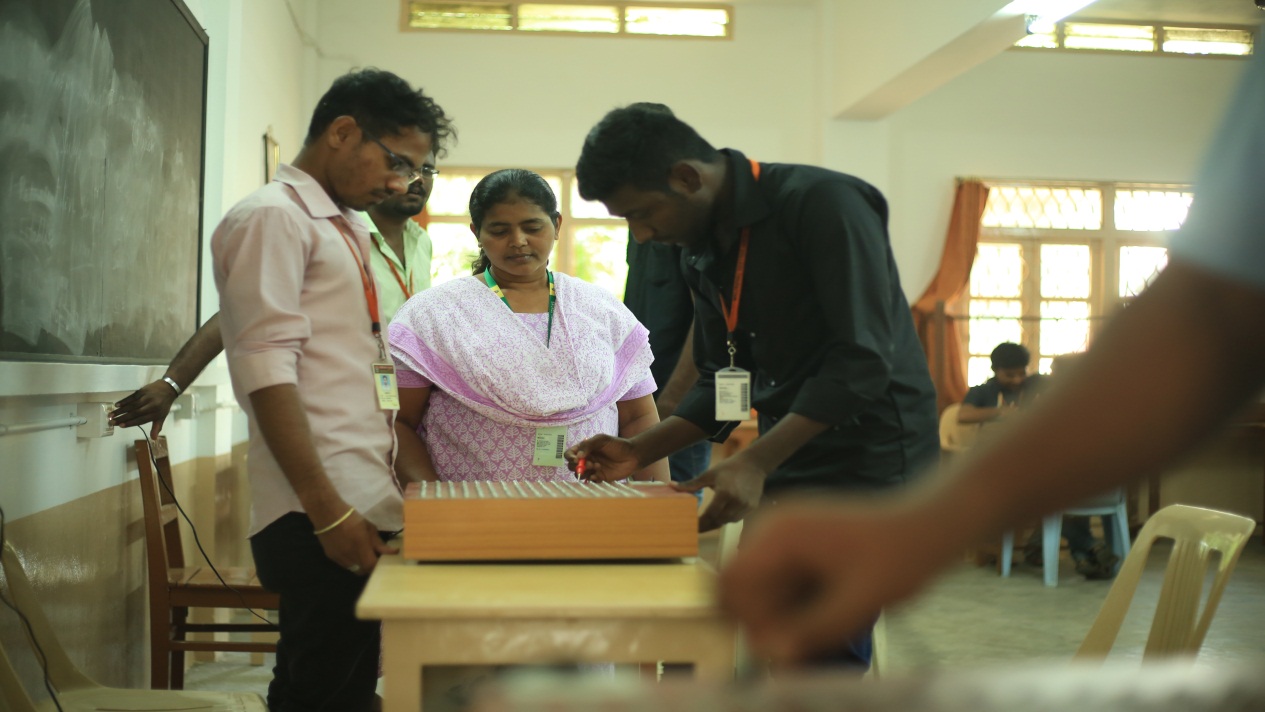 Psychometric Tools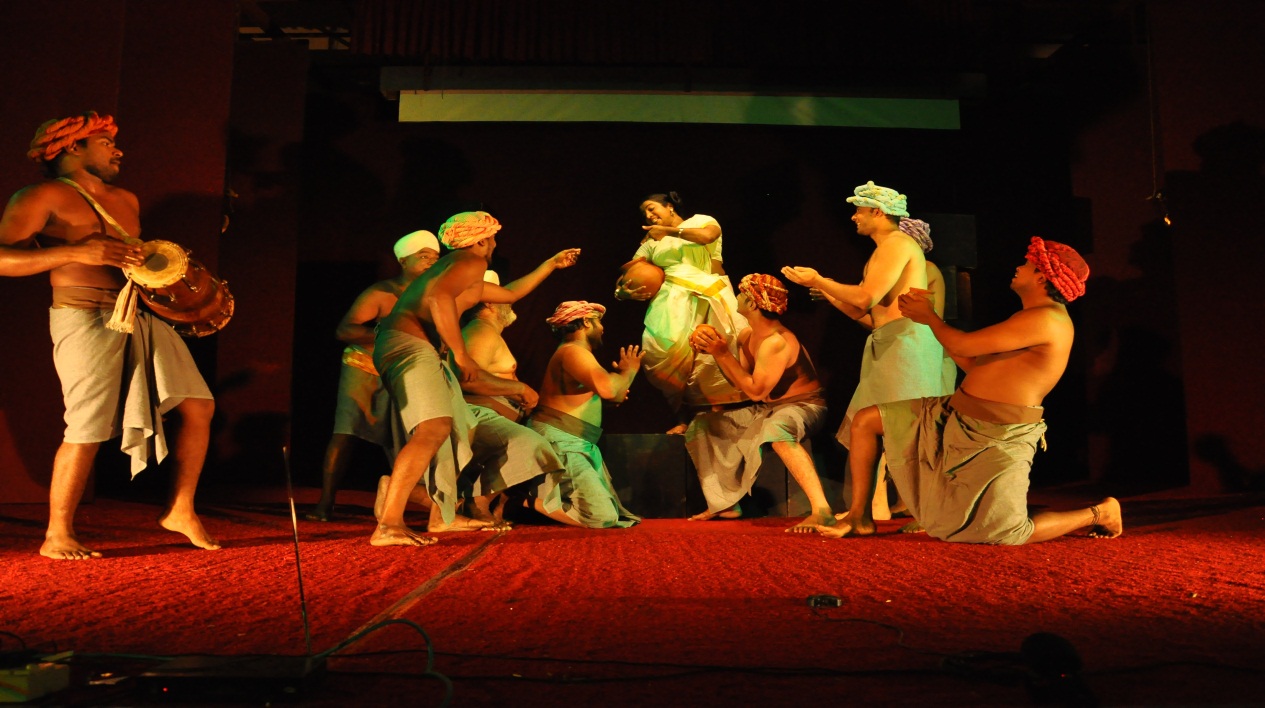 Alternate TheatreLABORATORY DEMONSTRATION     Chemistry Laboratory                               Computer Science Laboratory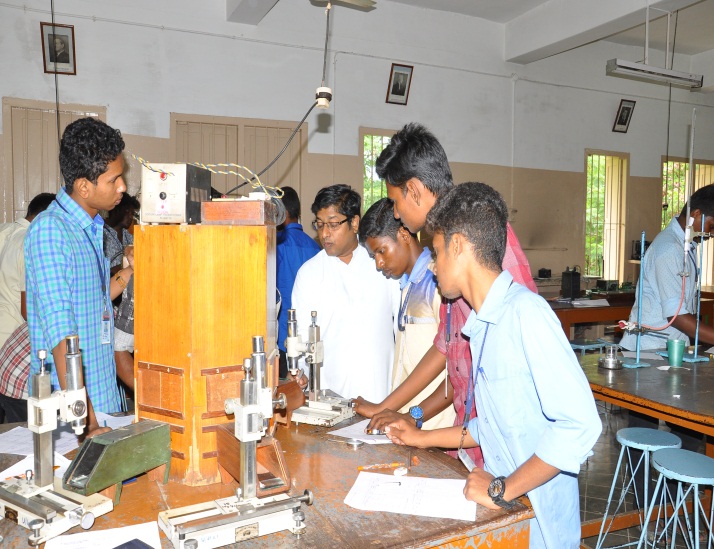 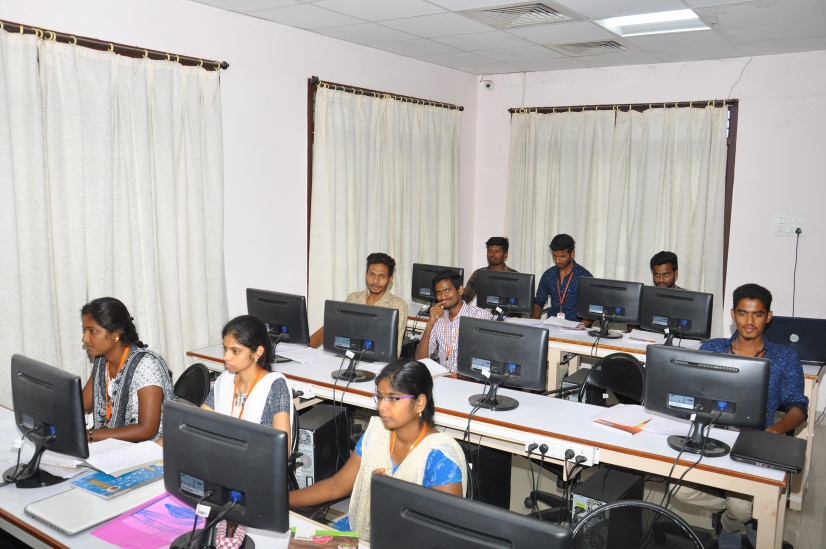 MCA Laboratory                                                 Physics LaboratoryGroup Discussion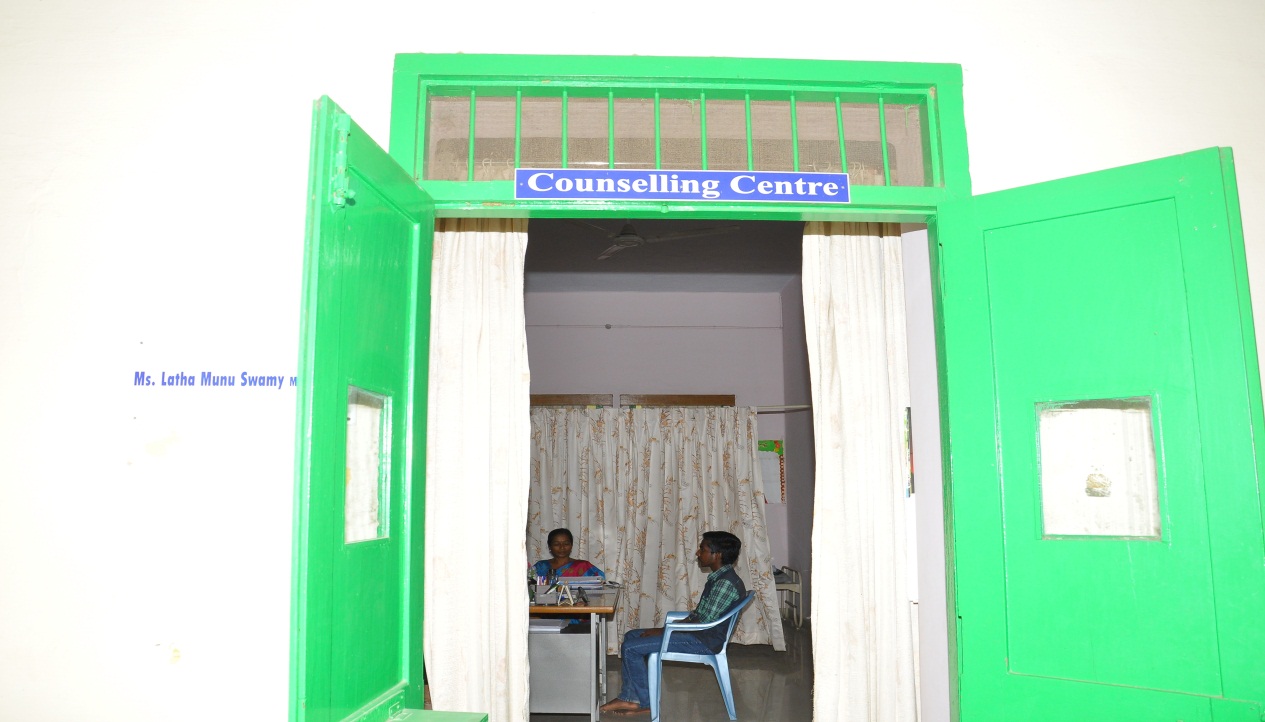 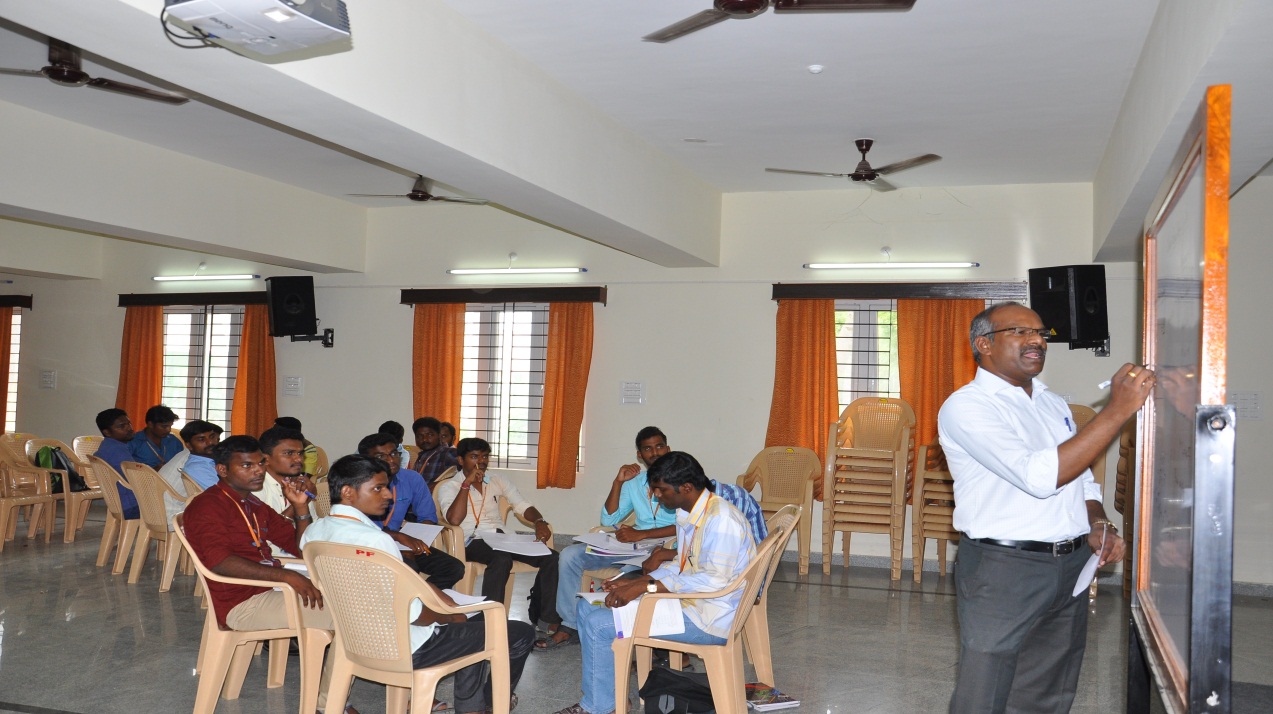 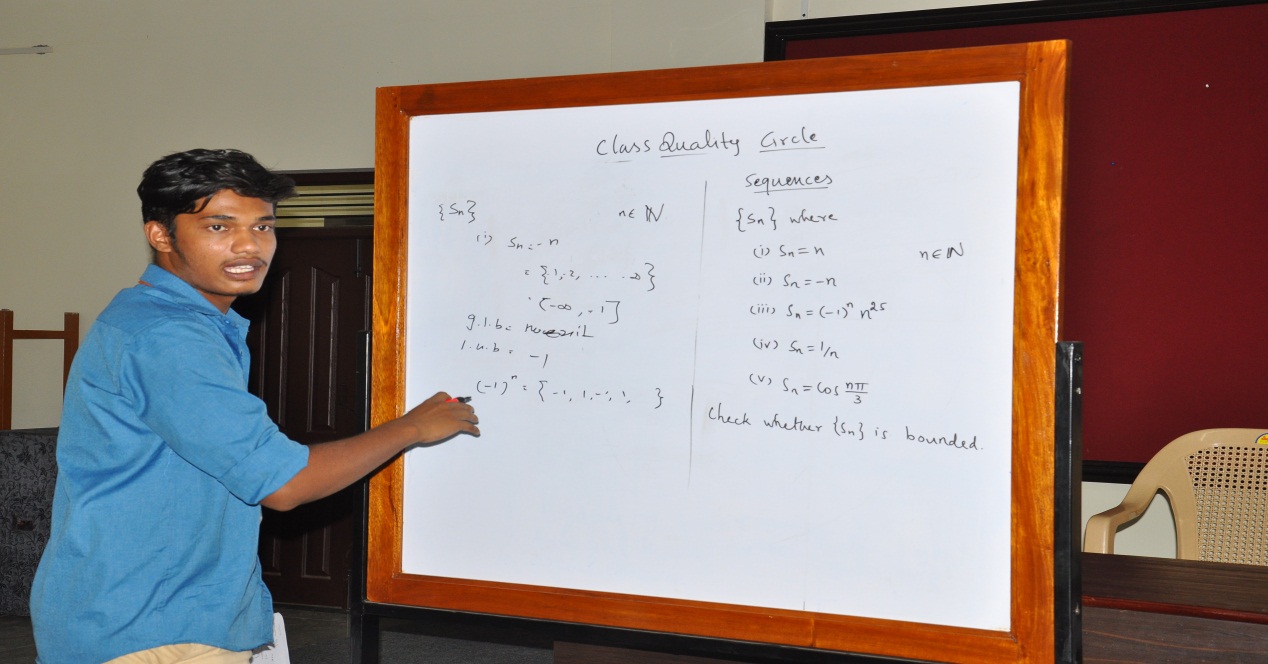 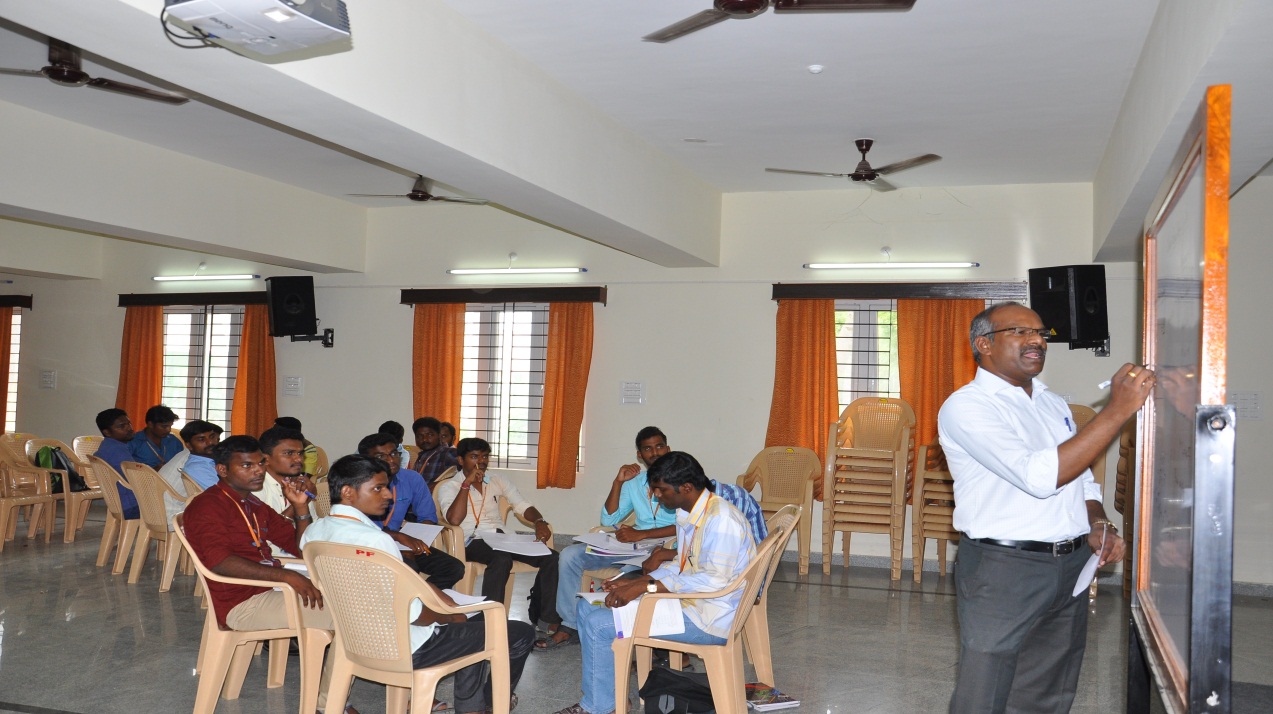 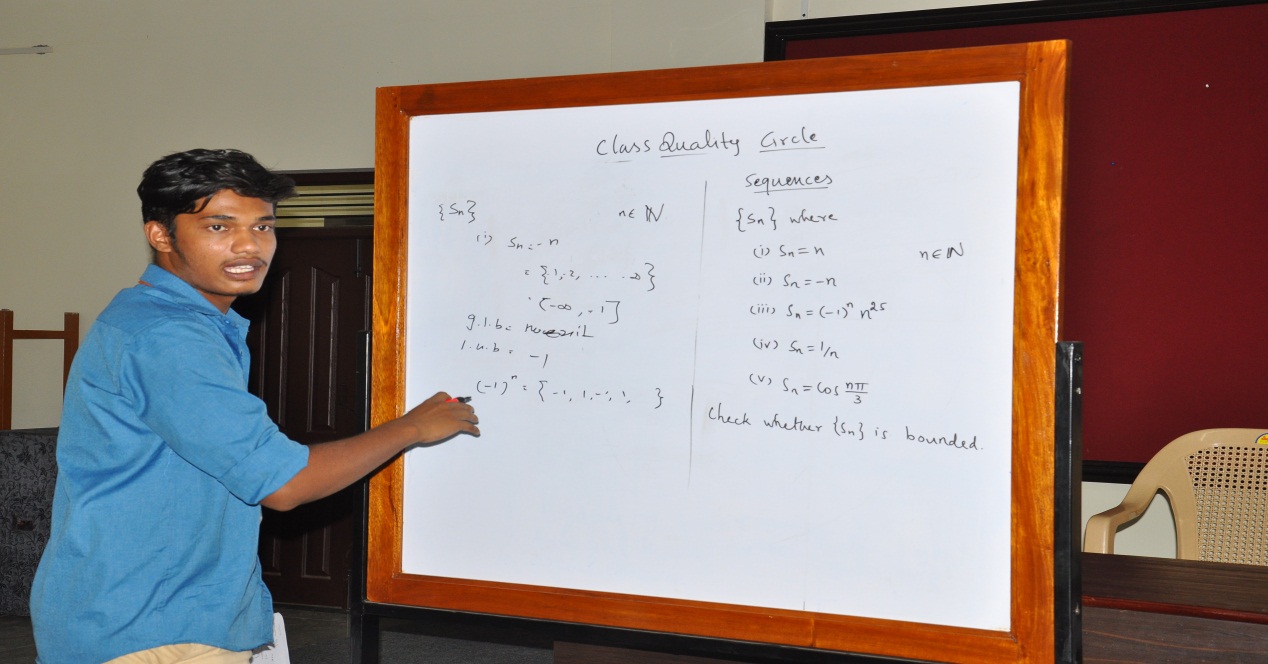 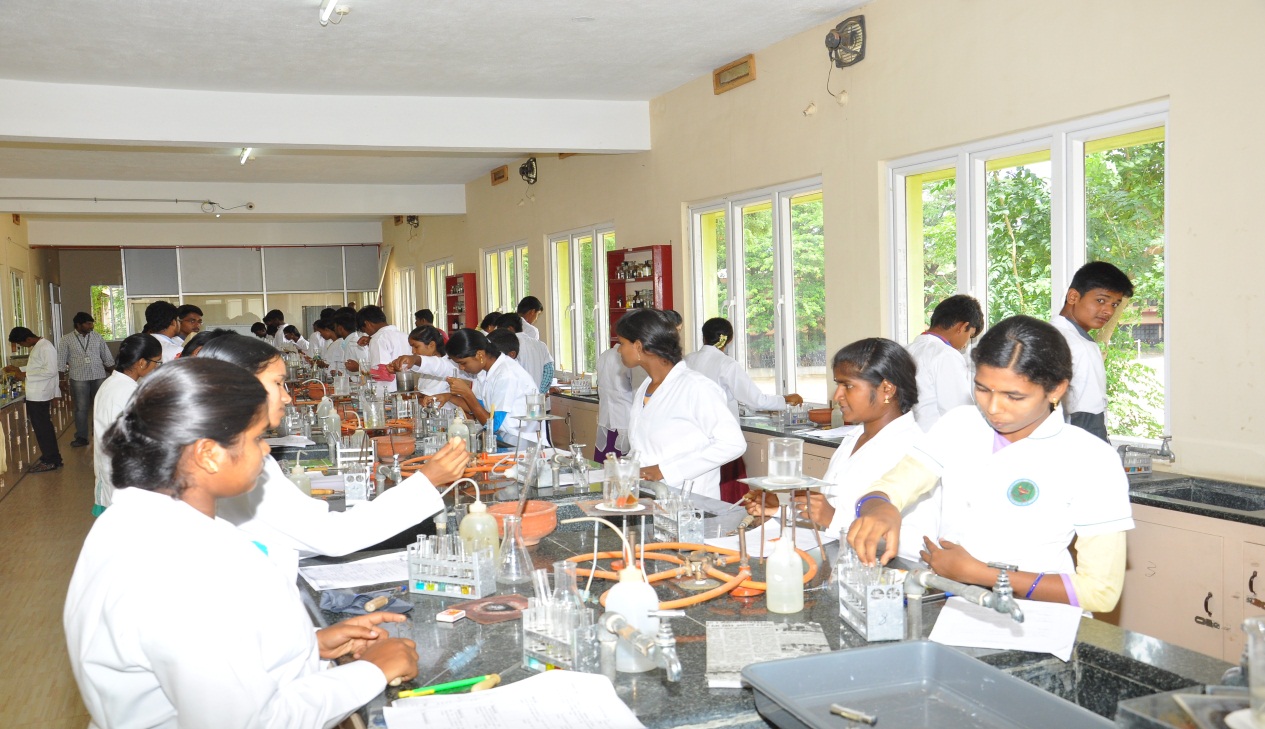 Biochemistry Laboratory                                            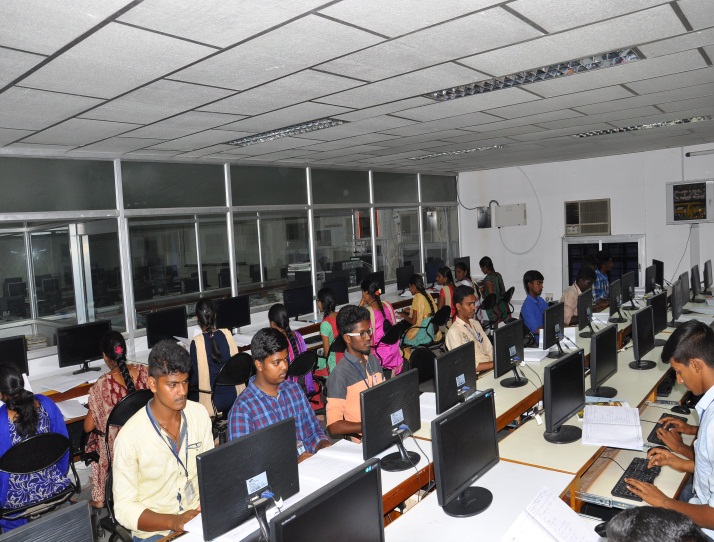 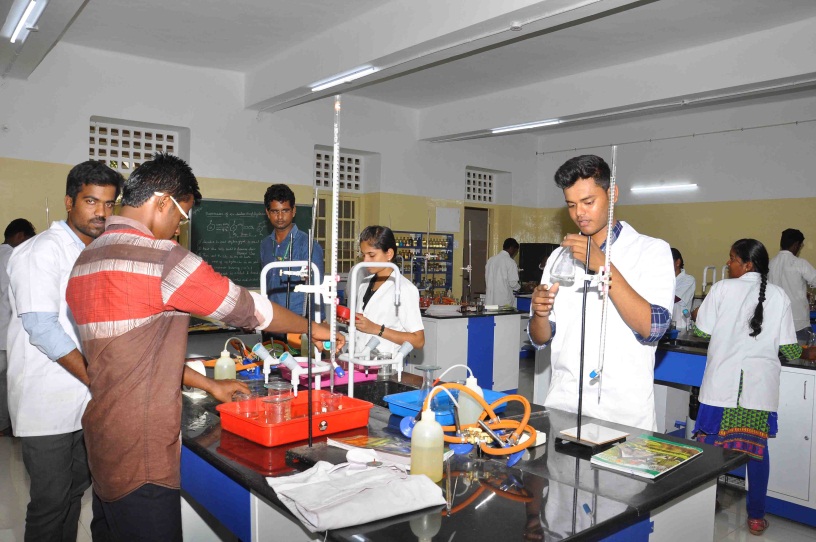 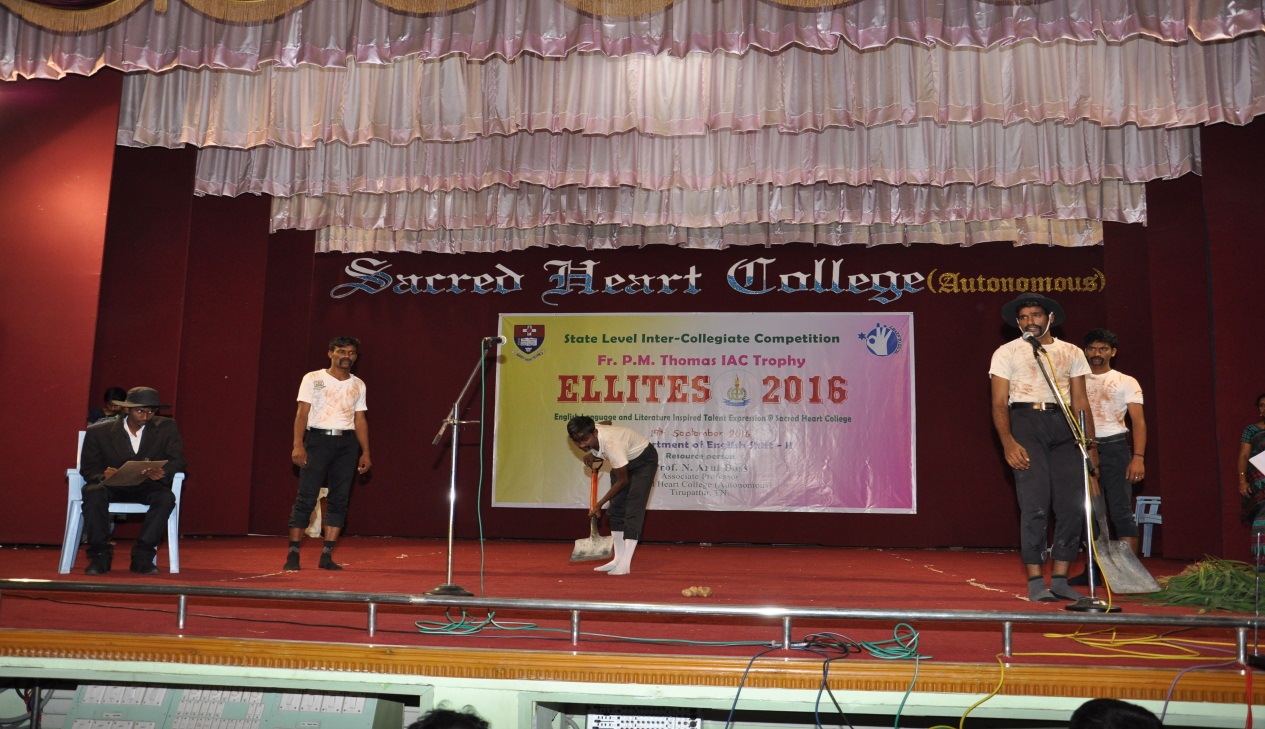 Drama in English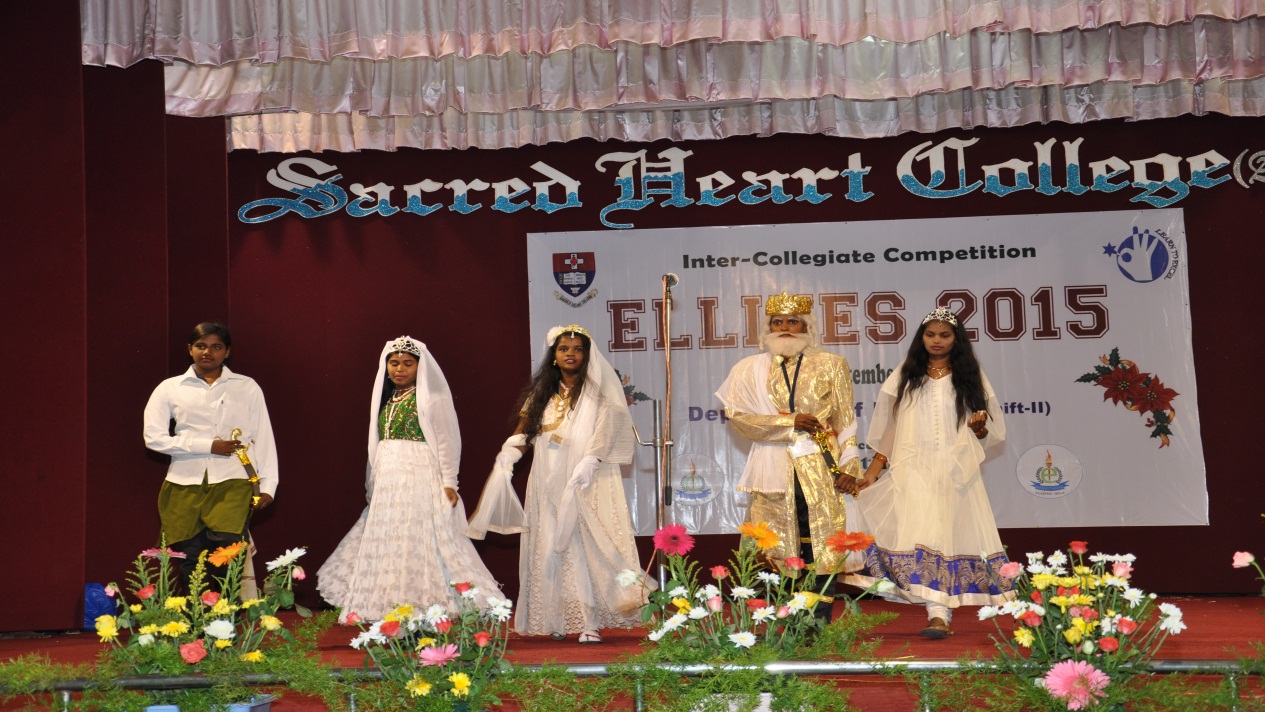 Drama in English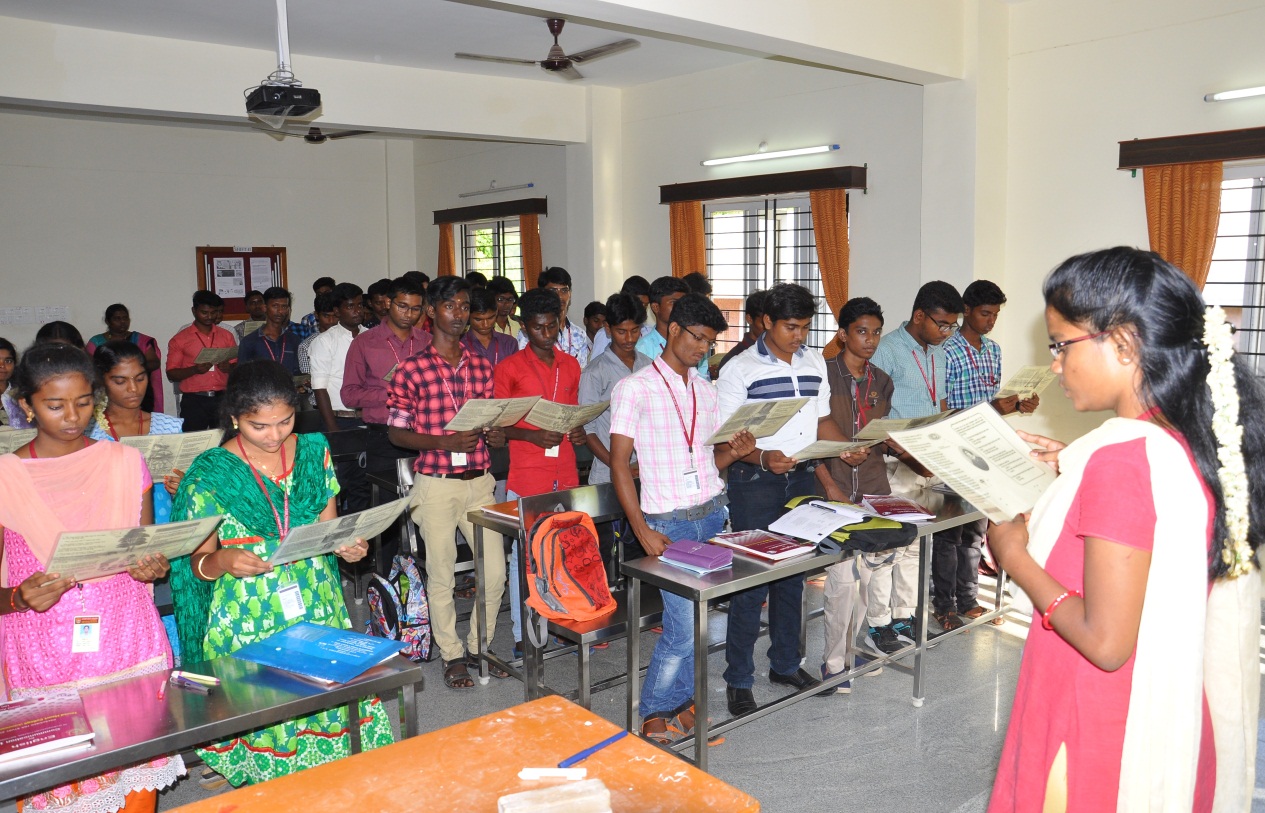 Promoting Reading Skill (English)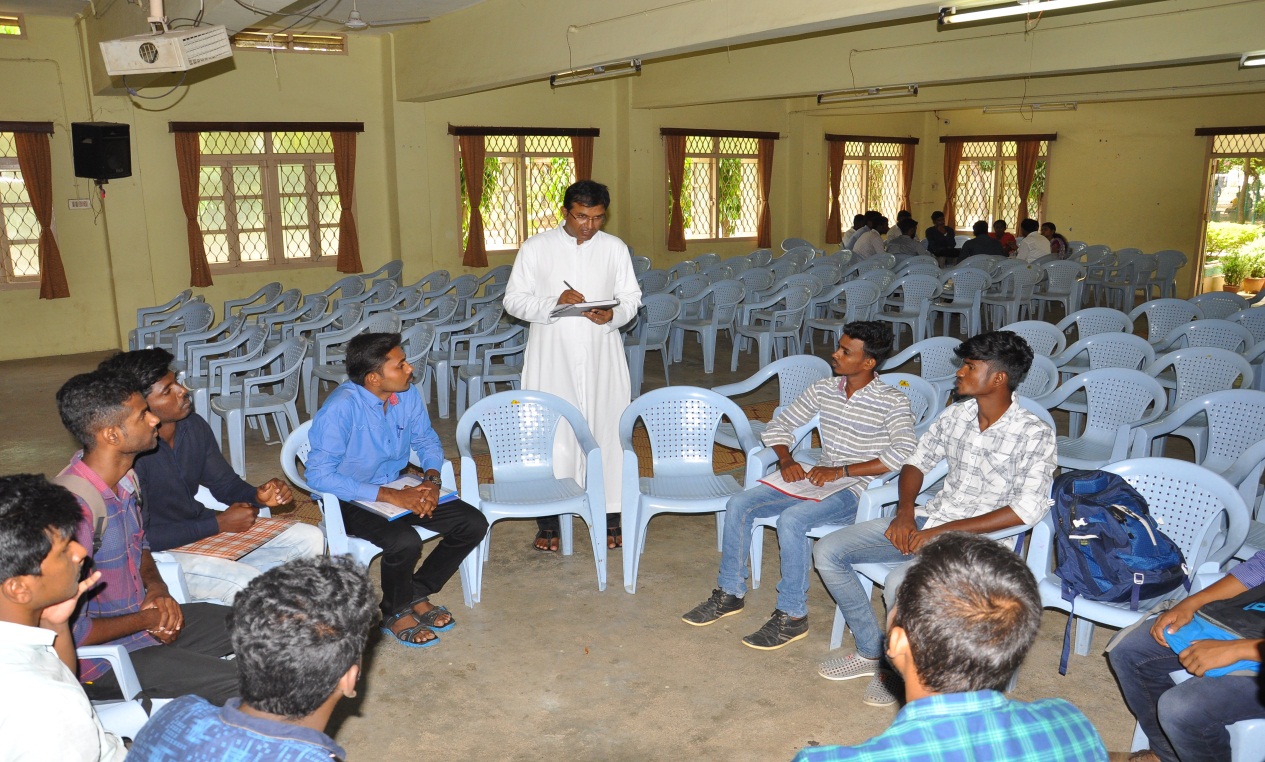 Group Discussion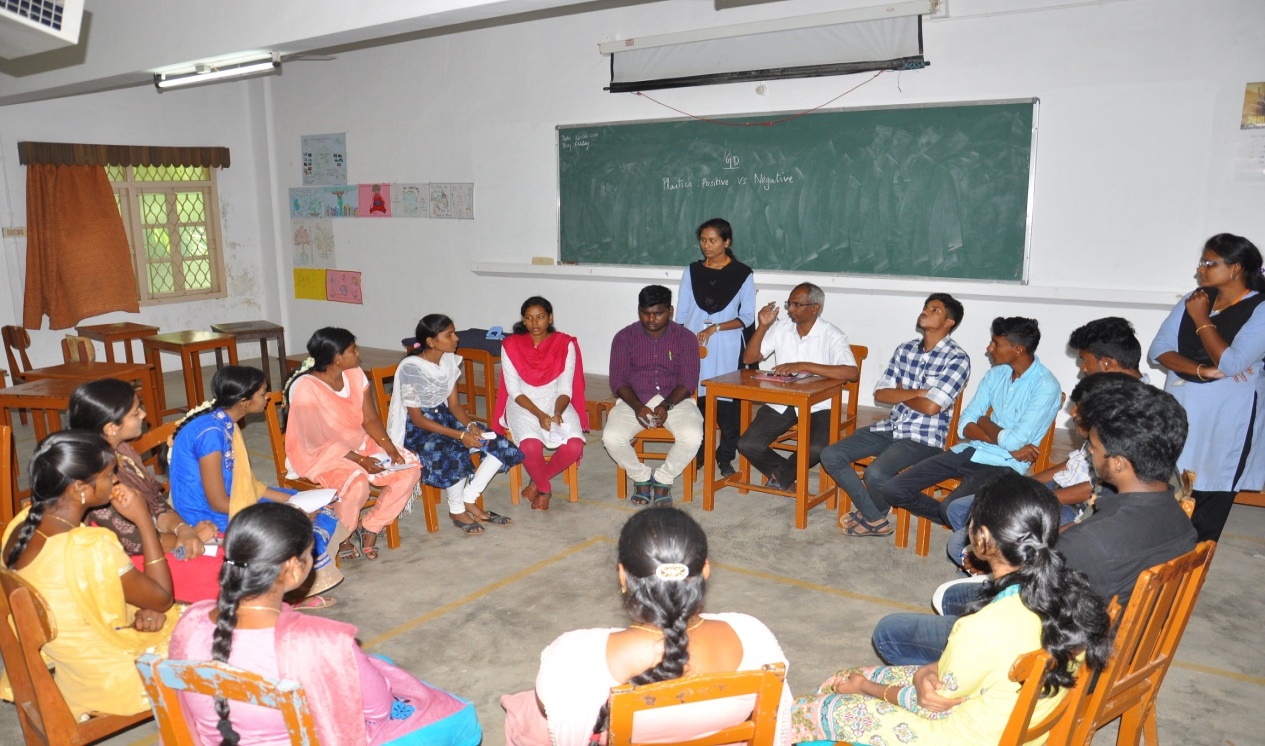 